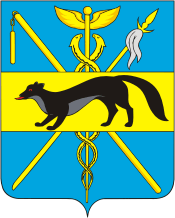 АДМИНИСТРАЦИЯ БОГУЧАРСКОГО МУНИЦИПАЛЬНОГО РАЙОНА ВОРОНЕЖСКОЙ ОБЛАСТИПОСТАНОВЛЕНИЕот «14» ноября 2017 г. № 785      г. БогучарОб отмене постановленияот 18.10.2016 № 392 «Об утверждении  тарифовна платные образовательные  услуги, оказываемые муниципальным казенным учреждением дополнительного образованияБогучарской детской школой искусств» В соответствии с Федеральными законами от 06.10.2003 № 131-ФЗ «Об общих принципах организации местного самоуправления в Российской Федерации»,   от 29.12.2012  № 273-ФЗ «Об образовании», постановлением Правительства Российской Федерации от 15.08.2013 № 706 «Об утверждении Правил оказания платных образовательных услуг», администрация Богучарского муниципального района п о с т а н о в л я е т:           1. Отменить постановление от 18.10.2016 № 392 «Об утверждении  тарифов на платные образовательные  услуги, оказываемые муниципальным казенным учреждением дополнительного образования Богучарской детской школой искусств».2. Контроль за выполнением данного постановления возложить на первого заместителя главы администрации Богучарского муниципального района Величенко Ю.М.Глава Богучарского муниципального района                В.В.Кузнецов